Lesson 7: Cubic Units of MeasureLet’s use different sized cubic units to measure volume.Warm-up: Notice and Wonder: Two PrismsWhat do you notice? What do you wonder?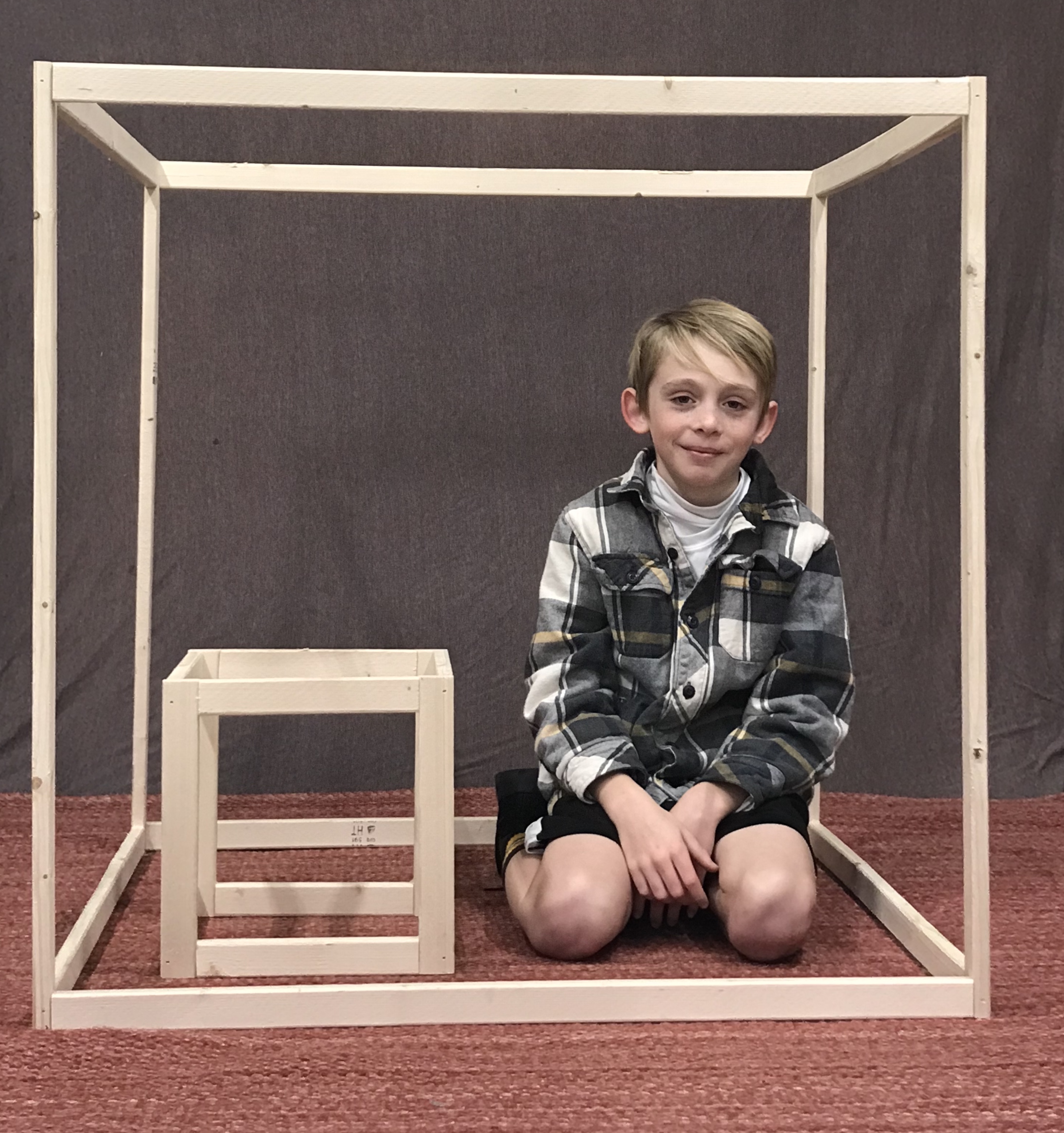 7.1: What are the Units?For each object, choose the cubic unit you would use to measure the volume: cubic centimeter, cubic inch, or cubic foot.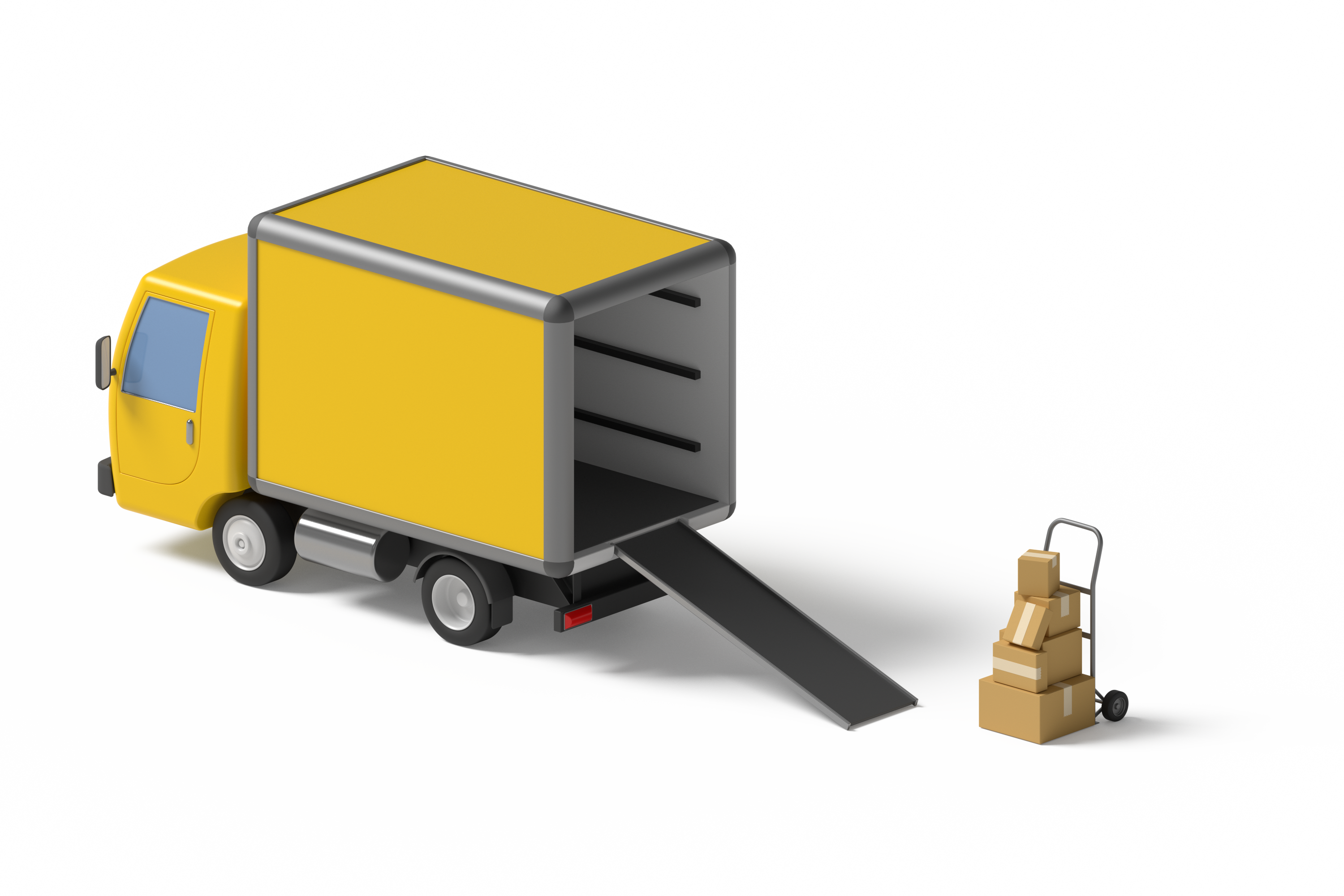 7.2: Info Gap: Sizing Up Cubic UnitsThis is a diagram of a freezer. What is the volume of the freezer?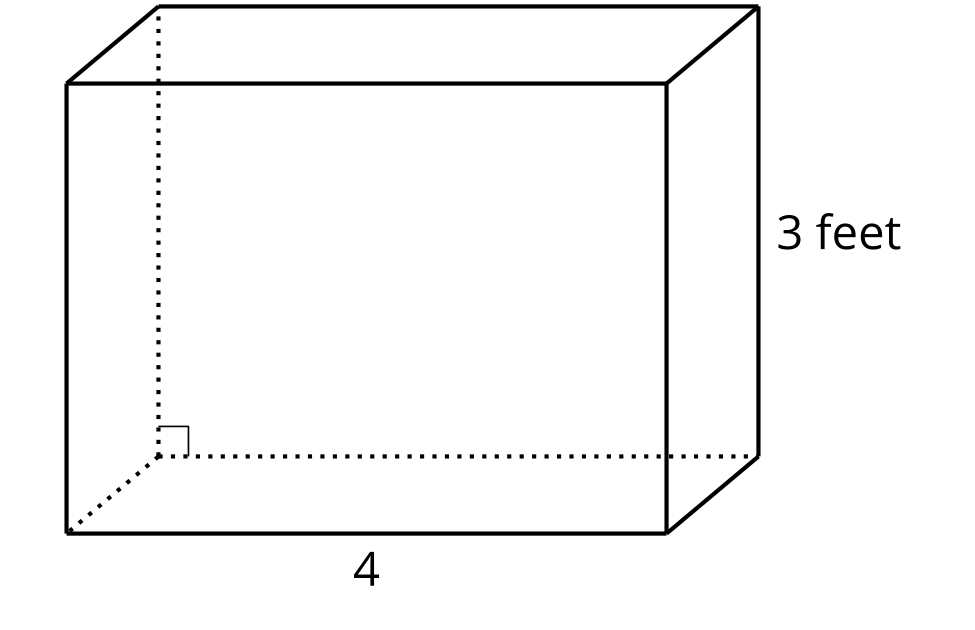 Problem 1:Partner A has the problem card.Partner B has the data card.Problem 2:Partner B has the problem card.Partner A has the data card.Your teacher will give you either a problem card or a data card. Do not show or read your card to your partner.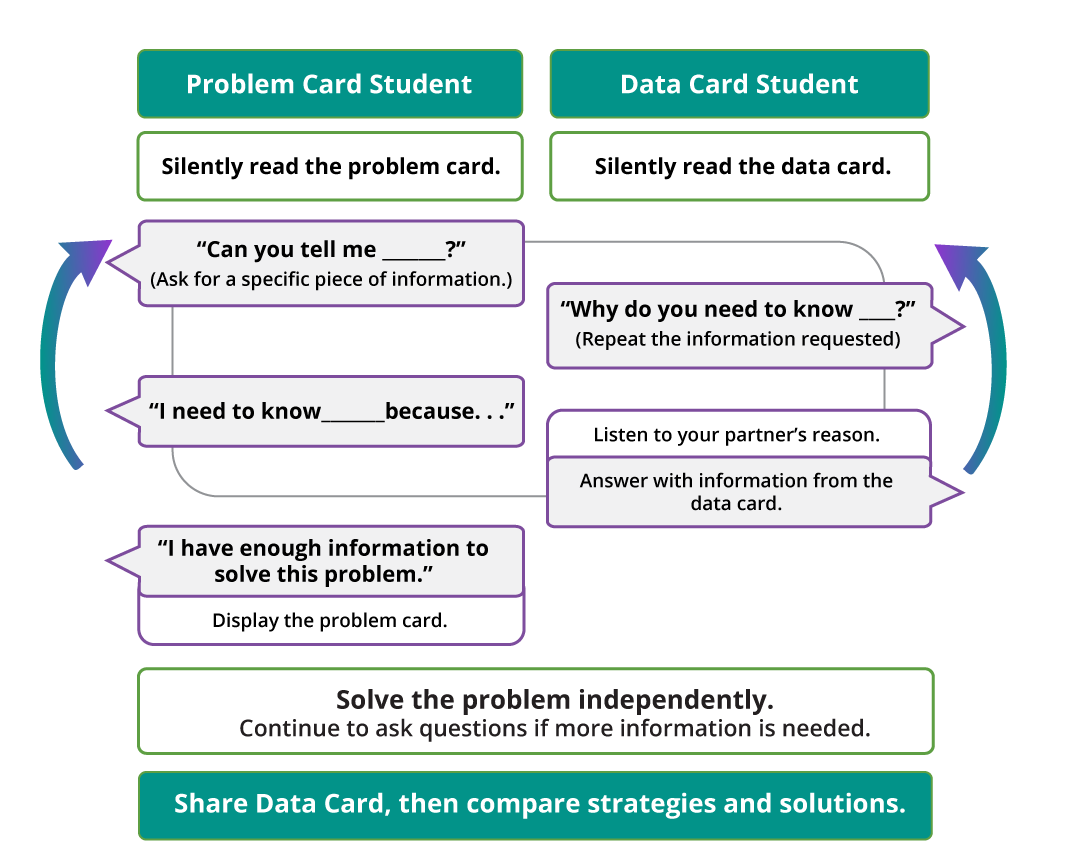 Pause here so your teacher can review your work. Ask your teacher for a new set of cards and repeat the activity, trading roles with your partner.Section SummarySection SummaryWe find the volume of a right rectangular prism by multiplying the side lengths or by multiplying the area of a base by the corresponding height.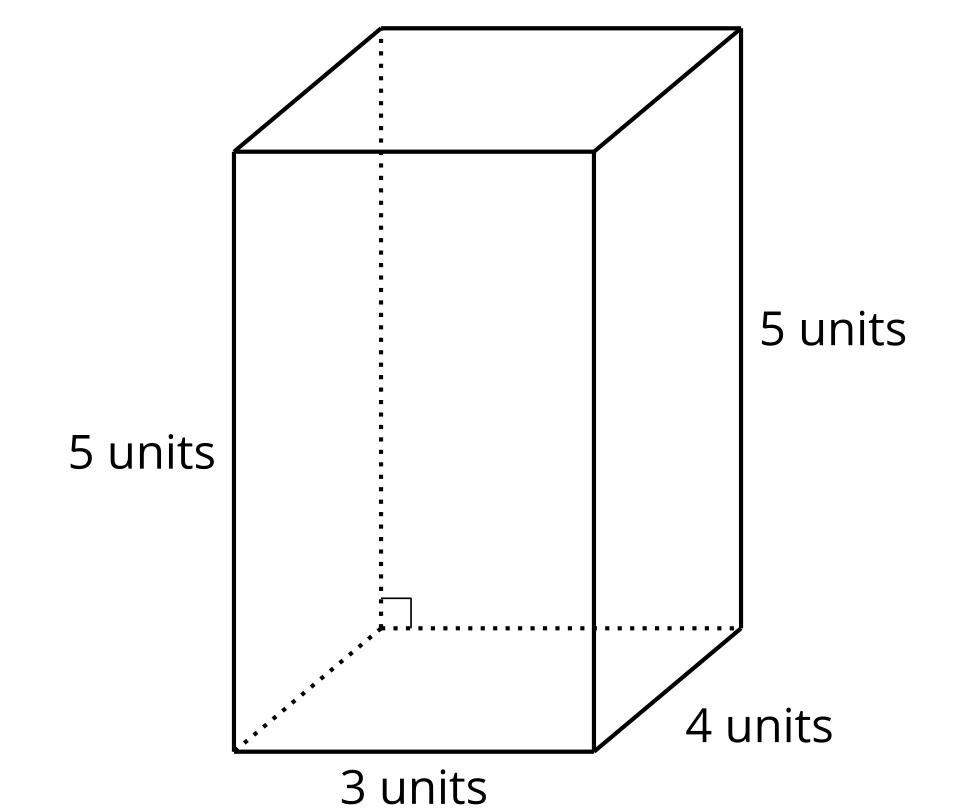 Each of these expressions represents the volume of this prism. The volume of this rectangular prism is 60 cubic units.  We can use different sized cubic units to measure the volume of different sized objects.In this section, we used cubic inches, cubic feet, cubic yards, and cubic centimeters.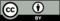 © CC BY 2021 Illustrative Mathematics®objectunit you would usethe volume of a moving truckthe volume of a freezerthe volume of a juice boxthe volume of a classroomthe volume of a dumpsterthe volume of a lunch box